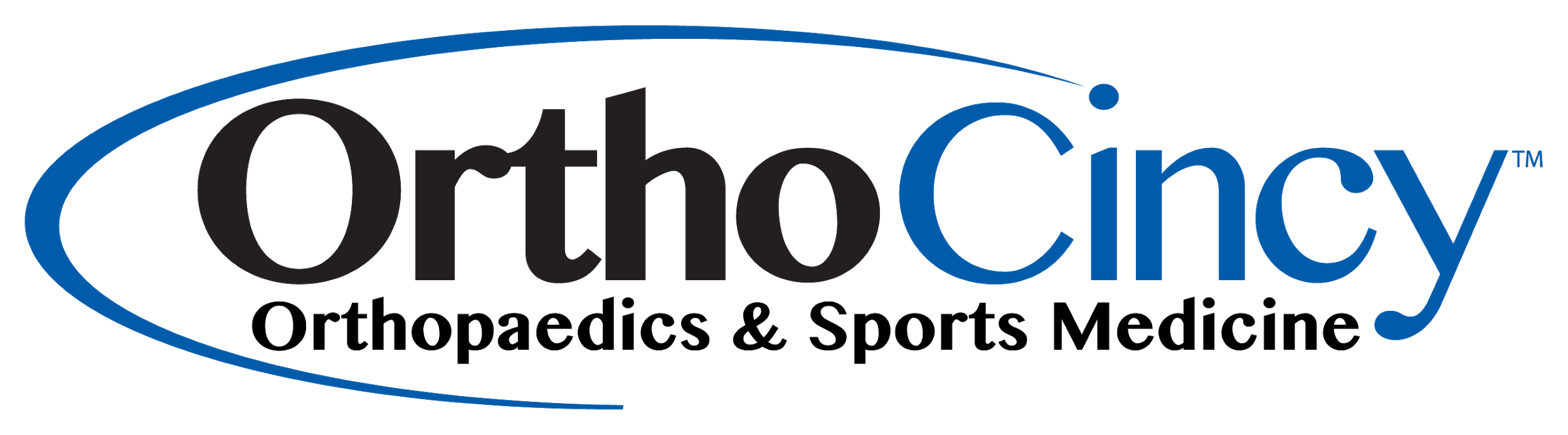 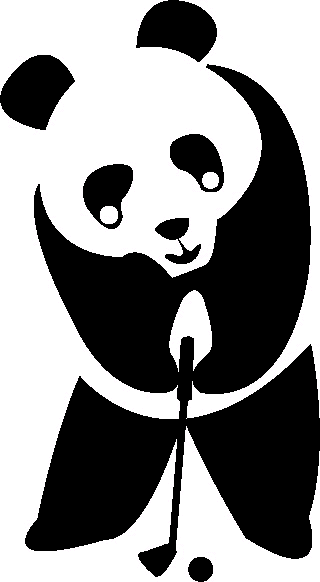     Notre Dame Academy Golf OutingSummit Hills Country ClubMonday, July 26, 2021Notre Dame Academy’s mission is to educate young women to make a difference in the world. We appreciate the opportunity to work with you as we invest in the lives of young women and future leaders of our community. Your sponsorship of the 2021 NDA Panda Golf Outing will support NDA student athletes, with all proceeds from the event supporting the Athletic Programs at NDA. Thank you for your support!SPONSORSHIP OPPORTUNITIES▢   $1500+ Personalized Event Sponsor - personalized wording for sponsor name, signage, foursome, keepsake custom flag, printed program recognition▢   $1000 Blue Event Sponsor - twosome of golf, keepsake custom flag, printed program recognition▢   $500 Beverage Sponsor - keepsake custom flag, printed program recognition▢   $250 Flag Sponsor – Great for graduation parties and as a keepsake! Write what you’d like on the flag (Name, Extracurricular Logo, etc.): ▢   $150 Honor an NDA Athlete – This life size cutout of your student athlete is a great way to honor our Panda athletes and can be used at Senior nights, graduation parties and more! Cutouts will be displayed around the golf course/ holes and then it is yours to keep. Great idea for NDA athletes of any class past and present! Get a double/two siblings for $175!▢ $100 Hole Sponsor ▢ Raffle Basket/Prize Please list basket name & monetary value: ▢ $10 Ball Drop Ticket                   # of tickets ______  x $10 = $______Your Name_________________________________________________Company/business name (as it is to appear on sign and in program) _____________________________________________________Phone #_____________________  Email ________________________       Address________________________________________________________Please make checks payable to NDA Athletics & return form and payment to:	NDA Athletic Golf Outing1699 Hilton Dr. Park Hills, KY 41011